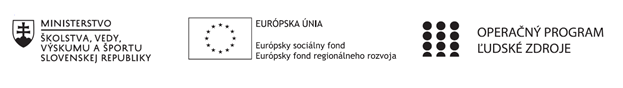 Štvrťročná správa o činnosti pedagogického zamestnanca pre štandardnú stupnicu jednotkových nákladov „hodinová sadzba učiteľa/učiteľov podľa kategórie škôl (ZŠ, SŠ) - počet hodín strávených vzdelávacími aktivitami („extra hodiny“)“Operačný programOP Ľudské zdroje Prioritná os1 Vzdelávanie PrijímateľStredná odborná škola techniky a služieb, Tovarnícka 1609, TopoľčanyNázov projektuZvýšenie kvality odborného vzdelávania a prípravy na Strednej odbornej škole techniky a služiebKód ITMS ŽoP 312011AGX9Meno a priezvisko pedagogického zamestnancaMarián DubnýDruh školy Stredná škola – SOŠ TaS, Tovarnícka 1609, TopoľčanyNázov a číslo rozpočtovej položky rozpočtu projektu4.6.1  Štandardná stupnica jednotkových nákladov ,,hodinová sadzba učiteľa SŠ – zvýšené hodiny strávené vzdelávacími aktivitami (extra hodiny)"Obdobie vykonávanej činnosti01.01.2021 – 31.03.2021Správa o činnosti:    Názov vzdelávacej aktivity – extra hodina :  Matematika pre praxPredmet sa vyučuje v triedach : II.B autoopravár mechanik, II.B lakovník, II.B obrábač kovov        Cieľom aktivity je zlepšiť výsledky žiakov v oblasti matematickej gramotnosti prostredníctvom uplatnenia extra hodín a realizáciou aktivít mimoškolskej činnosti a vzdelávania a kooperácie pedagogických a odborných zamestnancov.Pri vyučovaní tohto predmetu sa použili aktivizujúce , názorno - demonštratívne , aplikačné a praktické metódy vyučovania na získanie požadovaných zručností. Január – odučené témy dištančnou formou14.1. 2021  Obvody pravidelných a nepravidelných n_uholníkov, formou online hodiny cez MS teams predvedené praktické príklady na výpočet obvodov28.1.2021 Obsahy pravidelných a nepravidelných n_uholníkov, formou online hodiny cez MS teams predvedené praktické príklady na výpočet obsahov.Február – odučené témy dištančnou formou11.2.2021 Povrchy telies, formou online hodiny cez MS teams predvedené praktické príklady na výpočet povrchov25.2.2021 Objemy telies, formou online hodiny cez MS teams predvedené praktické príklady na výpočet objemov Marec – odučené témy dištančnou formou11.3.202 Výpočty objemov a hmotností pomocou hustoty materiálu, formou online hodiny cez MS teams predvedené praktické príklady výpočet hustoty, objemu alebo hmotnosti25.3. 2021   Výpočty objemov a hmotností pomocou hustoty materiálu, formou online hodiny cez MS teams predvedené praktické príklady výpočet hustoty, objemu alebo hmotnostiZoznam extra hodín odučených dištančným vzdelávaním:14:1.2021 –     Matematika pre prax ( online, MS teams)   - 1 hodina28.1.2021  –     Matematika pre prax ( online, MS teams)   - 1 hodina11.2.2021 – Matematika pre prax ( online, MS teams)   - 1 hodina25.2.2021- Matematika pre prax ( online, MS teams)   - 1 hodina11.3.2021 – Matematika pre prax ( online, MS teams)   - 1 hodina25.3.2021- Matematika pre prax ( online, MS teams)   - 1 hodinaPopis extra hodín odučených dištančnou formou:14.1. 2021    – téma Obvody pravidelných a nepravidelných n_uholníkov, formou online hodiny cez MS teams predvedené praktické príklady na výpočet obvodov28.1.2021 – téma Obsahy pravidelných a nepravidelných n_uholníkov, formou online hodiny cez MS teams predvedené praktické príklady na výpočet obsahov.11.2.2021 – téma Povrchy telies, formou online hodiny cez MS teams predvedené praktické príklady na výpočet povrchov25.2.2021- téma Objemy telies, formou online hodiny cez MS teams predvedené praktické príklady na výpočet objemov11.3.202 – téma Výpočty objemov a hmotností pomocou hustoty materiálu, formou online hodiny cez MS teams predvedené praktické príklady výpočet hustoty, objemu alebo hmotnosti25.3. 2021    – téma Výpočty objemov a hmotností pomocou hustoty materiálu, formou online hodiny cez MS teams predvedené praktické príklady výpočet hustoty, objemu alebo hmotnostiSpolu odučených hodín:  6Vypracoval (meno, priezvisko, dátum)Marián Dubný,31.3.2021PodpisSchválil (meno, priezvisko, dátum)Mgr.Miloš Kováč, 31.3.2021Podpis